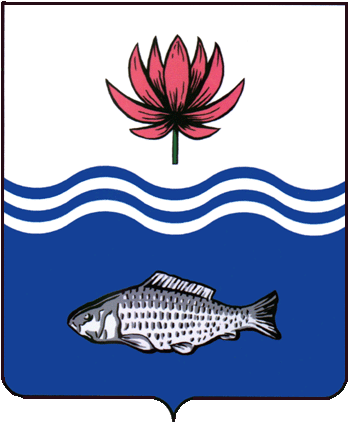 АДМИНИСТРАЦИЯ МО "ВОЛОДАРСКИЙ РАЙОН"АСТРАХАНСКОЙ ОБЛАСТИПОСТАНОВЛЕНИЕО предоставлении Масабаеву Б.У.в аренду земельного участкадля территорий сельскохозяйственных угодий (сенокошение)Рассмотрев обращение Масабаева Бауржана Утегалиевича, в соответствии со ст. 22, пп. 19 п. 2 ст. 39.6. Земельного кодекса РФ, администрация МО «Володарский район»ПОСТАНОВЛЯЕТ:1.	Предоставить Масабаеву Бауржану Утегалиевичу 07.04.1963г.р. паспорт 12 07 165834, выдан ОУФМС России по Астраханской области в Володарском районе, 23.04.2008 г., адрес регистрации: Астраханская область, Володарский район, с. Мешково, ул. Солнечная, д.1) земельный участок в аренду сроком на 3 (три) года, с кадастровым номером 30:02:090301:248, общей площадью 55135 кв.м, из категории «земли сельскохозяйственного назначения», в 2 км юго-восточнее с. Разбугорье Володарского района Астраханской области, для территорий сельскохозяйственных угодий (сенокошение).2.	Масабаеву Бауржану Утегалиевичу:2.1.	Заключить договор аренды земельного участка с администрацией МО «Володарский район».2.2.	Зарегистрировать договор аренды земельного участка в Володарском отделе Управления Федеральной службы государственной регистрации, кадастра и картографии по Астраханской области в течение 30 дней со дня подписания договора аренды.2.3.	Ежеквартально вносить причитающийся размер арендной платы в установленные договором сроки.2.4.	При перемене места регистрации сообщить в отдел земельных и имущественных отношений, жилищной политики администрации МО «Володарский район».3.	Отделу земельных отношений администрации МО «Володарский район» внести соответствующие изменения в учетную и справочную документацию.4.	Контроль за исполнением настоящего постановления оставляю за собой.И.о. заместителя главыпо оперативной работе						       Р.Т. Мухамбетов           от 22.03.2022 г.N  391